Ciudad de México, _____de  __________________de   __2_0__2_1__.Por así convenir a mis intereses, por este conducto solicito la inscripción o reinscripción al        grado, grupo   	plantel arriba citado. Para ello, hago entrega de la siguiente documentación: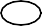 en el Acta de nacimiento o Documento equivalenteAntecedente académicoNingunoBajo protesta de decir verdad, manifiesto que la documentación y/o los datos en el presente documento son verdaderos y que, en caso de presentar información o documentación falsa, seré acreedor(a) a las sanciones aplicables por la autoridad competente. Para lo cual me identifico con: Credencial para votar por el INEPasaporteNingunoOtro:   	Así mismo manifiesto que he leído el aviso de privacidad que me fue notificado sobre el tratamiento de la información presentada correspondiente a mi menor hijo(a) en su calidad de alumno de esta Institución Educativa.Firma de conformidadNombre y firma de la madre, padre de familia o tutor   LA REALIZACIÓN DE ESTE TRÁMITE ES GRATUITO  SOLICITUD DE INSCRIPCIÓN O REINSCRIPCIÓNSOLICITUD DE INSCRIPCIÓN O REINSCRIPCIÓNSOLICITUD DE INSCRIPCIÓN O REINSCRIPCIÓNSOLICITUD DE INSCRIPCIÓN O REINSCRIPCIÓNSOLICITUD DE INSCRIPCIÓN O REINSCRIPCIÓNSOLICITUD DE INSCRIPCIÓN O REINSCRIPCIÓNSOLICITUD DE INSCRIPCIÓN O REINSCRIPCIÓNSOLICITUD DE INSCRIPCIÓN O REINSCRIPCIÓNSOLICITUD DE INSCRIPCIÓN O REINSCRIPCIÓNSOLICITUD DE INSCRIPCIÓN O REINSCRIPCIÓNSOLICITUD DE INSCRIPCIÓN O REINSCRIPCIÓNSOLICITUD DE INSCRIPCIÓN O REINSCRIPCIÓNSOLICITUD DE INSCRIPCIÓN O REINSCRIPCIÓNSOLICITUD DE INSCRIPCIÓN O REINSCRIPCIÓNSOLICITUD DE INSCRIPCIÓN O REINSCRIPCIÓNSOLICITUD DE INSCRIPCIÓN O REINSCRIPCIÓNSOLICITUD DE INSCRIPCIÓN O REINSCRIPCIÓNSOLICITUD DE INSCRIPCIÓN O REINSCRIPCIÓNSOLICITUD DE INSCRIPCIÓN O REINSCRIPCIÓNSOLICITUD DE INSCRIPCIÓN O REINSCRIPCIÓNSOLICITUD DE INSCRIPCIÓN O REINSCRIPCIÓNSOLICITUD DE INSCRIPCIÓN O REINSCRIPCIÓNSOLICITUD DE INSCRIPCIÓN O REINSCRIPCIÓNSOLICITUD DE INSCRIPCIÓN O REINSCRIPCIÓNSOLICITUD DE INSCRIPCIÓN O REINSCRIPCIÓNSOLICITUD DE INSCRIPCIÓN O REINSCRIPCIÓNSOLICITUD DE INSCRIPCIÓN O REINSCRIPCIÓNSOLICITUD DE INSCRIPCIÓN O REINSCRIPCIÓNSOLICITUD DE INSCRIPCIÓN O REINSCRIPCIÓNSOLICITUD DE INSCRIPCIÓN O REINSCRIPCIÓNSOLICITUD DE INSCRIPCIÓN O REINSCRIPCIÓNSOLICITUD DE INSCRIPCIÓN O REINSCRIPCIÓNSOLICITUD DE INSCRIPCIÓN O REINSCRIPCIÓNCICLO ESCOLAR 2021-2022CICLO ESCOLAR 2021-2022CICLO ESCOLAR 2021-2022CICLO ESCOLAR 2021-2022CICLO ESCOLAR 2021-2022CICLO ESCOLAR 2021-2022CICLO ESCOLAR 2021-2022CICLO ESCOLAR 2021-2022CICLO ESCOLAR 2021-2022CICLO ESCOLAR 2021-2022CICLO ESCOLAR 2021-2022CICLO ESCOLAR 2021-2022CICLO ESCOLAR 2021-2022CICLO ESCOLAR 2021-2022CICLO ESCOLAR 2021-2022CICLO ESCOLAR 2021-2022CICLO ESCOLAR 2021-2022CICLO ESCOLAR 2021-2022CICLO ESCOLAR 2021-2022CICLO ESCOLAR 2021-2022CICLO ESCOLAR 2021-2022CICLO ESCOLAR 2021-2022CICLO ESCOLAR 2021-2022CICLO ESCOLAR 2021-2022CICLO ESCOLAR 2021-2022CICLO ESCOLAR 2021-2022CICLO ESCOLAR 2021-2022INSREINSREINSREINSREINSREINSNIVEL EDUCATIVO:NIVEL EDUCATIVO:NIVEL EDUCATIVO:NIVEL EDUCATIVO:NIVEL EDUCATIVO:NIVEL EDUCATIVO:NIVEL EDUCATIVO:NIVEL EDUCATIVO:PREESCOLARPREESCOLARPREESCOLARPREESCOLARPREESCOLARPREESCOLARPREESCOLARPRIMARIAPRIMARIAPRIMARIAPRIMARIAPRIMARIAPRIMARIAPRIMARIAPRIMARIAPRIMARIAPRIMARIAPRIMARIASECUNDARIA XSECUNDARIA XSECUNDARIA XSECUNDARIA XSECUNDARIA XSECUNDARIA XSECUNDARIA XESCUELA: TLACAELELESCUELA: TLACAELELESCUELA: TLACAELELESCUELA: TLACAELELESCUELA: TLACAELELESCUELA: TLACAELELESCUELA: TLACAELELESCUELA: TLACAELELESCUELA: TLACAELELESCUELA: TLACAELELESCUELA: TLACAELELESCUELA: TLACAELELESCUELA: TLACAELELESCUELA: TLACAELELESCUELA: TLACAELELESCUELA: TLACAELELESCUELA: TLACAELELESCUELA: TLACAELELESCUELA: TLACAELELESCUELA: TLACAELELESCUELA: TLACAELELESCUELA: TLACAELELESCUELA: TLACAELELESCUELA: TLACAELELESCUELA: TLACAELELESCUELA: TLACAELELESCUELA: TLACAELELCCT: 09DES0221SCCT: 09DES0221SCCT: 09DES0221SCCT: 09DES0221SCCT: 09DES0221SCCT: 09DES0221SDIRECCIÓN DEL PLANTEL:	PRESA SALINILLA FRENTE A NO. 390DIRECCIÓN DEL PLANTEL:	PRESA SALINILLA FRENTE A NO. 390DIRECCIÓN DEL PLANTEL:	PRESA SALINILLA FRENTE A NO. 390DIRECCIÓN DEL PLANTEL:	PRESA SALINILLA FRENTE A NO. 390DIRECCIÓN DEL PLANTEL:	PRESA SALINILLA FRENTE A NO. 390DIRECCIÓN DEL PLANTEL:	PRESA SALINILLA FRENTE A NO. 390DIRECCIÓN DEL PLANTEL:	PRESA SALINILLA FRENTE A NO. 390DIRECCIÓN DEL PLANTEL:	PRESA SALINILLA FRENTE A NO. 390DIRECCIÓN DEL PLANTEL:	PRESA SALINILLA FRENTE A NO. 390DIRECCIÓN DEL PLANTEL:	PRESA SALINILLA FRENTE A NO. 390DIRECCIÓN DEL PLANTEL:	PRESA SALINILLA FRENTE A NO. 390DIRECCIÓN DEL PLANTEL:	PRESA SALINILLA FRENTE A NO. 390DIRECCIÓN DEL PLANTEL:	PRESA SALINILLA FRENTE A NO. 390DIRECCIÓN DEL PLANTEL:	PRESA SALINILLA FRENTE A NO. 390DIRECCIÓN DEL PLANTEL:	PRESA SALINILLA FRENTE A NO. 390DIRECCIÓN DEL PLANTEL:	PRESA SALINILLA FRENTE A NO. 390DIRECCIÓN DEL PLANTEL:	PRESA SALINILLA FRENTE A NO. 390DIRECCIÓN DEL PLANTEL:	PRESA SALINILLA FRENTE A NO. 390DIRECCIÓN DEL PLANTEL:	PRESA SALINILLA FRENTE A NO. 390DIRECCIÓN DEL PLANTEL:	PRESA SALINILLA FRENTE A NO. 390DIRECCIÓN DEL PLANTEL:	PRESA SALINILLA FRENTE A NO. 390DIRECCIÓN DEL PLANTEL:	PRESA SALINILLA FRENTE A NO. 390DIRECCIÓN DEL PLANTEL:	PRESA SALINILLA FRENTE A NO. 390DIRECCIÓN DEL PLANTEL:	PRESA SALINILLA FRENTE A NO. 390DIRECCIÓN DEL PLANTEL:	PRESA SALINILLA FRENTE A NO. 390DIRECCIÓN DEL PLANTEL:	PRESA SALINILLA FRENTE A NO. 390DIRECCIÓN DEL PLANTEL:	PRESA SALINILLA FRENTE A NO. 390DIRECCIÓN DEL PLANTEL:	PRESA SALINILLA FRENTE A NO. 390DIRECCIÓN DEL PLANTEL:	PRESA SALINILLA FRENTE A NO. 390DIRECCIÓN DEL PLANTEL:	PRESA SALINILLA FRENTE A NO. 390DIRECCIÓN DEL PLANTEL:	PRESA SALINILLA FRENTE A NO. 390DIRECCIÓN DEL PLANTEL:	PRESA SALINILLA FRENTE A NO. 390DIRECCIÓN DEL PLANTEL:	PRESA SALINILLA FRENTE A NO. 390C.C.T. DE PROCEDENCIA: (EN CASO DE REINSCRIPCIÓN POR TRASLADO O PROMOCÍON DE NIVEL EDUCATIVO DE EDUCACIÓN PREESCOLAR, PRIMARIA Y SECUNDARIA)C.C.T. DE PROCEDENCIA: (EN CASO DE REINSCRIPCIÓN POR TRASLADO O PROMOCÍON DE NIVEL EDUCATIVO DE EDUCACIÓN PREESCOLAR, PRIMARIA Y SECUNDARIA)C.C.T. DE PROCEDENCIA: (EN CASO DE REINSCRIPCIÓN POR TRASLADO O PROMOCÍON DE NIVEL EDUCATIVO DE EDUCACIÓN PREESCOLAR, PRIMARIA Y SECUNDARIA)C.C.T. DE PROCEDENCIA: (EN CASO DE REINSCRIPCIÓN POR TRASLADO O PROMOCÍON DE NIVEL EDUCATIVO DE EDUCACIÓN PREESCOLAR, PRIMARIA Y SECUNDARIA)C.C.T. DE PROCEDENCIA: (EN CASO DE REINSCRIPCIÓN POR TRASLADO O PROMOCÍON DE NIVEL EDUCATIVO DE EDUCACIÓN PREESCOLAR, PRIMARIA Y SECUNDARIA)C.C.T. DE PROCEDENCIA: (EN CASO DE REINSCRIPCIÓN POR TRASLADO O PROMOCÍON DE NIVEL EDUCATIVO DE EDUCACIÓN PREESCOLAR, PRIMARIA Y SECUNDARIA)C.C.T. DE PROCEDENCIA: (EN CASO DE REINSCRIPCIÓN POR TRASLADO O PROMOCÍON DE NIVEL EDUCATIVO DE EDUCACIÓN PREESCOLAR, PRIMARIA Y SECUNDARIA)C.C.T. DE PROCEDENCIA: (EN CASO DE REINSCRIPCIÓN POR TRASLADO O PROMOCÍON DE NIVEL EDUCATIVO DE EDUCACIÓN PREESCOLAR, PRIMARIA Y SECUNDARIA)C.C.T. DE PROCEDENCIA: (EN CASO DE REINSCRIPCIÓN POR TRASLADO O PROMOCÍON DE NIVEL EDUCATIVO DE EDUCACIÓN PREESCOLAR, PRIMARIA Y SECUNDARIA)C.C.T. DE PROCEDENCIA: (EN CASO DE REINSCRIPCIÓN POR TRASLADO O PROMOCÍON DE NIVEL EDUCATIVO DE EDUCACIÓN PREESCOLAR, PRIMARIA Y SECUNDARIA)C.C.T. DE PROCEDENCIA: (EN CASO DE REINSCRIPCIÓN POR TRASLADO O PROMOCÍON DE NIVEL EDUCATIVO DE EDUCACIÓN PREESCOLAR, PRIMARIA Y SECUNDARIA)C.C.T. DE PROCEDENCIA: (EN CASO DE REINSCRIPCIÓN POR TRASLADO O PROMOCÍON DE NIVEL EDUCATIVO DE EDUCACIÓN PREESCOLAR, PRIMARIA Y SECUNDARIA)C.C.T. DE PROCEDENCIA: (EN CASO DE REINSCRIPCIÓN POR TRASLADO O PROMOCÍON DE NIVEL EDUCATIVO DE EDUCACIÓN PREESCOLAR, PRIMARIA Y SECUNDARIA)C.C.T. DE PROCEDENCIA: (EN CASO DE REINSCRIPCIÓN POR TRASLADO O PROMOCÍON DE NIVEL EDUCATIVO DE EDUCACIÓN PREESCOLAR, PRIMARIA Y SECUNDARIA)C.C.T. DE PROCEDENCIA: (EN CASO DE REINSCRIPCIÓN POR TRASLADO O PROMOCÍON DE NIVEL EDUCATIVO DE EDUCACIÓN PREESCOLAR, PRIMARIA Y SECUNDARIA)C.C.T. DE PROCEDENCIA: (EN CASO DE REINSCRIPCIÓN POR TRASLADO O PROMOCÍON DE NIVEL EDUCATIVO DE EDUCACIÓN PREESCOLAR, PRIMARIA Y SECUNDARIA)C.C.T. DE PROCEDENCIA: (EN CASO DE REINSCRIPCIÓN POR TRASLADO O PROMOCÍON DE NIVEL EDUCATIVO DE EDUCACIÓN PREESCOLAR, PRIMARIA Y SECUNDARIA)C.C.T. DE PROCEDENCIA: (EN CASO DE REINSCRIPCIÓN POR TRASLADO O PROMOCÍON DE NIVEL EDUCATIVO DE EDUCACIÓN PREESCOLAR, PRIMARIA Y SECUNDARIA)C.C.T. DE PROCEDENCIA: (EN CASO DE REINSCRIPCIÓN POR TRASLADO O PROMOCÍON DE NIVEL EDUCATIVO DE EDUCACIÓN PREESCOLAR, PRIMARIA Y SECUNDARIA)C.C.T. DE PROCEDENCIA: (EN CASO DE REINSCRIPCIÓN POR TRASLADO O PROMOCÍON DE NIVEL EDUCATIVO DE EDUCACIÓN PREESCOLAR, PRIMARIA Y SECUNDARIA)C.C.T. DE PROCEDENCIA: (EN CASO DE REINSCRIPCIÓN POR TRASLADO O PROMOCÍON DE NIVEL EDUCATIVO DE EDUCACIÓN PREESCOLAR, PRIMARIA Y SECUNDARIA)C.C.T. DE PROCEDENCIA: (EN CASO DE REINSCRIPCIÓN POR TRASLADO O PROMOCÍON DE NIVEL EDUCATIVO DE EDUCACIÓN PREESCOLAR, PRIMARIA Y SECUNDARIA)C.C.T. DE PROCEDENCIA: (EN CASO DE REINSCRIPCIÓN POR TRASLADO O PROMOCÍON DE NIVEL EDUCATIVO DE EDUCACIÓN PREESCOLAR, PRIMARIA Y SECUNDARIA)C.C.T. DE PROCEDENCIA: (EN CASO DE REINSCRIPCIÓN POR TRASLADO O PROMOCÍON DE NIVEL EDUCATIVO DE EDUCACIÓN PREESCOLAR, PRIMARIA Y SECUNDARIA)C.C.T. DE PROCEDENCIA: (EN CASO DE REINSCRIPCIÓN POR TRASLADO O PROMOCÍON DE NIVEL EDUCATIVO DE EDUCACIÓN PREESCOLAR, PRIMARIA Y SECUNDARIA)DATOS GENERALES DEL ALUMNO(A)DATOS GENERALES DEL ALUMNO(A)DATOS GENERALES DEL ALUMNO(A)DATOS GENERALES DEL ALUMNO(A)DATOS GENERALES DEL ALUMNO(A)DATOS GENERALES DEL ALUMNO(A)DATOS GENERALES DEL ALUMNO(A)DATOS GENERALES DEL ALUMNO(A)DATOS GENERALES DEL ALUMNO(A)DATOS GENERALES DEL ALUMNO(A)DATOS GENERALES DEL ALUMNO(A)DATOS GENERALES DEL ALUMNO(A)DATOS GENERALES DEL ALUMNO(A)DATOS GENERALES DEL ALUMNO(A)DATOS GENERALES DEL ALUMNO(A)DATOS GENERALES DEL ALUMNO(A)DATOS GENERALES DEL ALUMNO(A)DATOS GENERALES DEL ALUMNO(A)DATOS GENERALES DEL ALUMNO(A)DATOS GENERALES DEL ALUMNO(A)DATOS GENERALES DEL ALUMNO(A)DATOS GENERALES DEL ALUMNO(A)DATOS GENERALES DEL ALUMNO(A)DATOS GENERALES DEL ALUMNO(A)DATOS GENERALES DEL ALUMNO(A)DATOS GENERALES DEL ALUMNO(A)DATOS GENERALES DEL ALUMNO(A)DATOS GENERALES DEL ALUMNO(A)DATOS GENERALES DEL ALUMNO(A)DATOS GENERALES DEL ALUMNO(A)DATOS GENERALES DEL ALUMNO(A)DATOS GENERALES DEL ALUMNO(A)DATOS GENERALES DEL ALUMNO(A)PRIMER APELLIDO:SEGUNDO APELLIDO:NOMBRE(S):ENTIDAD FEDERATIVA DE NACIMIENTO:ENTIDAD FEDERATIVA DE NACIMIENTO:ENTIDAD FEDERATIVA DE NACIMIENTO:ENTIDAD FEDERATIVA DE NACIMIENTO:ENTIDAD FEDERATIVA DE NACIMIENTO:ENTIDAD FEDERATIVA DE NACIMIENTO:CURP:CURP:CURP:CURP:FECHA DE NACIMIENTO: AÑOFECHA DE NACIMIENTO: AÑOMESMESDÍADÍASEXO:SEXO:MASCMASC FEM FEM FEM FEMPESO (kg):PESO (kg):PESO (kg):PESO (kg):ESTATURA(m):ESTATURA(m):ESTATURA(m):DOMICILIO DEL ALUMNO(A)DOMICILIO DEL ALUMNO(A)DOMICILIO DEL ALUMNO(A)DOMICILIO DEL ALUMNO(A)DOMICILIO DEL ALUMNO(A)DOMICILIO DEL ALUMNO(A)DOMICILIO DEL ALUMNO(A)DOMICILIO DEL ALUMNO(A)DOMICILIO DEL ALUMNO(A)DOMICILIO DEL ALUMNO(A)DOMICILIO DEL ALUMNO(A)DOMICILIO DEL ALUMNO(A)DOMICILIO DEL ALUMNO(A)DOMICILIO DEL ALUMNO(A)DOMICILIO DEL ALUMNO(A)DOMICILIO DEL ALUMNO(A)DOMICILIO DEL ALUMNO(A)DOMICILIO DEL ALUMNO(A)DOMICILIO DEL ALUMNO(A)DOMICILIO DEL ALUMNO(A)DOMICILIO DEL ALUMNO(A)DOMICILIO DEL ALUMNO(A)DOMICILIO DEL ALUMNO(A)DOMICILIO DEL ALUMNO(A)DOMICILIO DEL ALUMNO(A)DOMICILIO DEL ALUMNO(A)DOMICILIO DEL ALUMNO(A)DOMICILIO DEL ALUMNO(A)DOMICILIO DEL ALUMNO(A)DOMICILIO DEL ALUMNO(A)DOMICILIO DEL ALUMNO(A)DOMICILIO DEL ALUMNO(A)DOMICILIO DEL ALUMNO(A)CALLE:CALLE:CALLE:CALLE:CALLE:CALLE:CALLE:CALLE:CALLE:CALLE:No. INT.:	NoNo. INT.:	NoNo. INT.:	No. EXT.:. EXT.:. EXT.:. EXT.:. EXT.:. EXT.:COLONIA:COLONIA:COLONIA:COLONIA:COLONIA:COLONIA:COLONIA:COLONIA:COLONIA:COLONIA:COLONIA:COLONIA:COLONIA:COLONIA:ALCALDÍA O MUNICIPIO: ALCALDÍA O MUNICIPIO: ALCALDÍA O MUNICIPIO: ALCALDÍA O MUNICIPIO: ALCALDÍA O MUNICIPIO: ALCALDÍA O MUNICIPIO: ALCALDÍA O MUNICIPIO: ALCALDÍA O MUNICIPIO: ALCALDÍA O MUNICIPIO: ALCALDÍA O MUNICIPIO: ALCALDÍA O MUNICIPIO: ALCALDÍA O MUNICIPIO: ALCALDÍA O MUNICIPIO: C.P.:C.P.:C.P.:C.P.:C.P.:C.P.:TEL. DE CASATEL. DE CASATEL. DE CASATEL. DE CASATEL. DE CASATEL. DE CASATEL. DE CASATEL. DE CASATEL. DE CASATEL. DE CASATEL. DE CASATEL. DE CASATEL. DE CASATEL. DE CASATEL. PARA RECADOS:TEL. PARA RECADOS:TEL. PARA RECADOS:TEL. PARA RECADOS:TEL. PARA RECADOS:TEL. PARA RECADOS:TEL. PARA RECADOS:TEL. PARA RECADOS:TEL. PARA RECADOS:TEL. PARA RECADOS:TEL. CELULAR PARA EMERGENCIAS:TEL. CELULAR PARA EMERGENCIAS:TEL. CELULAR PARA EMERGENCIAS:TEL. CELULAR PARA EMERGENCIAS:TEL. CELULAR PARA EMERGENCIAS:TEL. CELULAR PARA EMERGENCIAS:TEL. CELULAR PARA EMERGENCIAS:TEL. CELULAR PARA EMERGENCIAS:TEL. CELULAR PARA EMERGENCIAS:TEL. CELULAR PARA EMERGENCIAS:TEL. CELULAR PARA EMERGENCIAS:TEL. CELULAR PARA EMERGENCIAS:TEL. CELULAR PARA EMERGENCIAS:TEL. CELULAR PARA EMERGENCIAS:TEL. CELULAR PARA EMERGENCIAS:TEL. CELULAR PARA EMERGENCIAS:TEL. CELULAR PARA EMERGENCIAS:TEL. CELULAR PARA EMERGENCIAS:TEL. CELULAR PARA EMERGENCIAS:TEL. CELULAR PARA EMERGENCIAS:TEL. CELULAR PARA EMERGENCIAS:TEL. CELULAR PARA EMERGENCIAS:TEL. CELULAR PARA EMERGENCIAS:CONDICIÓN DEL ALUMNO(A)CONDICIÓN DEL ALUMNO(A)CONDICIÓN DEL ALUMNO(A)CONDICIÓN DEL ALUMNO(A)CONDICIÓN DEL ALUMNO(A)CONDICIÓN DEL ALUMNO(A)CONDICIÓN DEL ALUMNO(A)CONDICIÓN DEL ALUMNO(A)CONDICIÓN DEL ALUMNO(A)CONDICIÓN DEL ALUMNO(A)CONDICIÓN DEL ALUMNO(A)CONDICIÓN DEL ALUMNO(A)CONDICIÓN DEL ALUMNO(A)CONDICIÓN DEL ALUMNO(A)CONDICIÓN DEL ALUMNO(A)CONDICIÓN DEL ALUMNO(A)CONDICIÓN DEL ALUMNO(A)CONDICIÓN DEL ALUMNO(A)CONDICIÓN DEL ALUMNO(A)CONDICIÓN DEL ALUMNO(A)CONDICIÓN DEL ALUMNO(A)CONDICIÓN DEL ALUMNO(A)CONDICIÓN DEL ALUMNO(A)CONDICIÓN DEL ALUMNO(A)CONDICIÓN DEL ALUMNO(A)CONDICIÓN DEL ALUMNO(A)CONDICIÓN DEL ALUMNO(A)CONDICIÓN DEL ALUMNO(A)CONDICIÓN DEL ALUMNO(A)CONDICIÓN DEL ALUMNO(A)CONDICIÓN DEL ALUMNO(A)CONDICIÓN DEL ALUMNO(A)CONDICIÓN DEL ALUMNO(A)¿ES DERECHOHABIENTE DE ALGÚN SERVICIO MÉDICO?¿ES DERECHOHABIENTE DE ALGÚN SERVICIO MÉDICO?¿ES DERECHOHABIENTE DE ALGÚN SERVICIO MÉDICO?¿ES DERECHOHABIENTE DE ALGÚN SERVICIO MÉDICO?¿ES DERECHOHABIENTE DE ALGÚN SERVICIO MÉDICO?¿ES DERECHOHABIENTE DE ALGÚN SERVICIO MÉDICO?¿ES DERECHOHABIENTE DE ALGÚN SERVICIO MÉDICO?¿ES DERECHOHABIENTE DE ALGÚN SERVICIO MÉDICO?¿ES DERECHOHABIENTE DE ALGÚN SERVICIO MÉDICO?¿ES DERECHOHABIENTE DE ALGÚN SERVICIO MÉDICO?¿ES DERECHOHABIENTE DE ALGÚN SERVICIO MÉDICO?SINO¿CUÁL?¿CUÁL?¿CUÁL?¿PERTENECE A ALGÚN GRUPO INDÍGENA?¿PERTENECE A ALGÚN GRUPO INDÍGENA?¿PERTENECE A ALGÚN GRUPO INDÍGENA?¿PERTENECE A ALGÚN GRUPO INDÍGENA?¿PERTENECE A ALGÚN GRUPO INDÍGENA?¿PERTENECE A ALGÚN GRUPO INDÍGENA?¿PERTENECE A ALGÚN GRUPO INDÍGENA?¿PERTENECE A ALGÚN GRUPO INDÍGENA?¿PERTENECE A ALGÚN GRUPO INDÍGENA?¿PERTENECE A ALGÚN GRUPO INDÍGENA?¿PERTENECE A ALGÚN GRUPO INDÍGENA?SINO¿CUÁL?¿CUÁL?¿CUÁL?¿HABLA ALGUNA LENGUA INDÍGENA?¿HABLA ALGUNA LENGUA INDÍGENA?¿HABLA ALGUNA LENGUA INDÍGENA?¿HABLA ALGUNA LENGUA INDÍGENA?¿HABLA ALGUNA LENGUA INDÍGENA?¿HABLA ALGUNA LENGUA INDÍGENA?¿HABLA ALGUNA LENGUA INDÍGENA?¿HABLA ALGUNA LENGUA INDÍGENA?¿HABLA ALGUNA LENGUA INDÍGENA?¿HABLA ALGUNA LENGUA INDÍGENA?¿HABLA ALGUNA LENGUA INDÍGENA?SINO¿CUÁL?¿CUÁL?¿CUÁL?¿PRESENTA ALGUNA DISCAPACIDAD O CONDICIÓN?¿PRESENTA ALGUNA DISCAPACIDAD O CONDICIÓN?¿PRESENTA ALGUNA DISCAPACIDAD O CONDICIÓN?¿PRESENTA ALGUNA DISCAPACIDAD O CONDICIÓN?¿PRESENTA ALGUNA DISCAPACIDAD O CONDICIÓN?¿PRESENTA ALGUNA DISCAPACIDAD O CONDICIÓN?¿PRESENTA ALGUNA DISCAPACIDAD O CONDICIÓN?¿PRESENTA ALGUNA DISCAPACIDAD O CONDICIÓN?¿PRESENTA ALGUNA DISCAPACIDAD O CONDICIÓN?¿PRESENTA ALGUNA DISCAPACIDAD O CONDICIÓN?¿PRESENTA ALGUNA DISCAPACIDAD O CONDICIÓN?SINO¿CUÁL?¿CUÁL?¿CUÁL?¿PERTENECE A ALGUNA CONDICIÓN MIGRANTE?¿PERTENECE A ALGUNA CONDICIÓN MIGRANTE?¿PERTENECE A ALGUNA CONDICIÓN MIGRANTE?¿PERTENECE A ALGUNA CONDICIÓN MIGRANTE?¿PERTENECE A ALGUNA CONDICIÓN MIGRANTE?¿PERTENECE A ALGUNA CONDICIÓN MIGRANTE?¿PERTENECE A ALGUNA CONDICIÓN MIGRANTE?¿PERTENECE A ALGUNA CONDICIÓN MIGRANTE?¿PERTENECE A ALGUNA CONDICIÓN MIGRANTE?¿PERTENECE A ALGUNA CONDICIÓN MIGRANTE?¿PERTENECE A ALGUNA CONDICIÓN MIGRANTE?SINOPAÍS:PAÍS:PAÍS:PAÍS:PAÍS:PAÍS:PAÍS:PAÍS:PAÍS:PAÍS:ENTIDAD:ENTIDAD:ENTIDAD:ENTIDAD:¿UTILIZA ACTUALMENTE EL SERVICIO DE LA UNIDAD DE EDUCACIÓN ESPECIAL Y EDUCACIÓN INCLUSIVA? (U.D.E.E.I.)¿UTILIZA ACTUALMENTE EL SERVICIO DE LA UNIDAD DE EDUCACIÓN ESPECIAL Y EDUCACIÓN INCLUSIVA? (U.D.E.E.I.)¿UTILIZA ACTUALMENTE EL SERVICIO DE LA UNIDAD DE EDUCACIÓN ESPECIAL Y EDUCACIÓN INCLUSIVA? (U.D.E.E.I.)¿UTILIZA ACTUALMENTE EL SERVICIO DE LA UNIDAD DE EDUCACIÓN ESPECIAL Y EDUCACIÓN INCLUSIVA? (U.D.E.E.I.)¿UTILIZA ACTUALMENTE EL SERVICIO DE LA UNIDAD DE EDUCACIÓN ESPECIAL Y EDUCACIÓN INCLUSIVA? (U.D.E.E.I.)¿UTILIZA ACTUALMENTE EL SERVICIO DE LA UNIDAD DE EDUCACIÓN ESPECIAL Y EDUCACIÓN INCLUSIVA? (U.D.E.E.I.)¿UTILIZA ACTUALMENTE EL SERVICIO DE LA UNIDAD DE EDUCACIÓN ESPECIAL Y EDUCACIÓN INCLUSIVA? (U.D.E.E.I.)¿UTILIZA ACTUALMENTE EL SERVICIO DE LA UNIDAD DE EDUCACIÓN ESPECIAL Y EDUCACIÓN INCLUSIVA? (U.D.E.E.I.)¿UTILIZA ACTUALMENTE EL SERVICIO DE LA UNIDAD DE EDUCACIÓN ESPECIAL Y EDUCACIÓN INCLUSIVA? (U.D.E.E.I.)¿UTILIZA ACTUALMENTE EL SERVICIO DE LA UNIDAD DE EDUCACIÓN ESPECIAL Y EDUCACIÓN INCLUSIVA? (U.D.E.E.I.)¿UTILIZA ACTUALMENTE EL SERVICIO DE LA UNIDAD DE EDUCACIÓN ESPECIAL Y EDUCACIÓN INCLUSIVA? (U.D.E.E.I.)¿UTILIZA ACTUALMENTE EL SERVICIO DE LA UNIDAD DE EDUCACIÓN ESPECIAL Y EDUCACIÓN INCLUSIVA? (U.D.E.E.I.)¿UTILIZA ACTUALMENTE EL SERVICIO DE LA UNIDAD DE EDUCACIÓN ESPECIAL Y EDUCACIÓN INCLUSIVA? (U.D.E.E.I.)¿UTILIZA ACTUALMENTE EL SERVICIO DE LA UNIDAD DE EDUCACIÓN ESPECIAL Y EDUCACIÓN INCLUSIVA? (U.D.E.E.I.)¿UTILIZA ACTUALMENTE EL SERVICIO DE LA UNIDAD DE EDUCACIÓN ESPECIAL Y EDUCACIÓN INCLUSIVA? (U.D.E.E.I.)¿UTILIZA ACTUALMENTE EL SERVICIO DE LA UNIDAD DE EDUCACIÓN ESPECIAL Y EDUCACIÓN INCLUSIVA? (U.D.E.E.I.)¿UTILIZA ACTUALMENTE EL SERVICIO DE LA UNIDAD DE EDUCACIÓN ESPECIAL Y EDUCACIÓN INCLUSIVA? (U.D.E.E.I.)¿UTILIZA ACTUALMENTE EL SERVICIO DE LA UNIDAD DE EDUCACIÓN ESPECIAL Y EDUCACIÓN INCLUSIVA? (U.D.E.E.I.)¿UTILIZA ACTUALMENTE EL SERVICIO DE LA UNIDAD DE EDUCACIÓN ESPECIAL Y EDUCACIÓN INCLUSIVA? (U.D.E.E.I.)¿UTILIZA ACTUALMENTE EL SERVICIO DE LA UNIDAD DE EDUCACIÓN ESPECIAL Y EDUCACIÓN INCLUSIVA? (U.D.E.E.I.)¿UTILIZA ACTUALMENTE EL SERVICIO DE LA UNIDAD DE EDUCACIÓN ESPECIAL Y EDUCACIÓN INCLUSIVA? (U.D.E.E.I.)¿UTILIZA ACTUALMENTE EL SERVICIO DE LA UNIDAD DE EDUCACIÓN ESPECIAL Y EDUCACIÓN INCLUSIVA? (U.D.E.E.I.)¿UTILIZA ACTUALMENTE EL SERVICIO DE LA UNIDAD DE EDUCACIÓN ESPECIAL Y EDUCACIÓN INCLUSIVA? (U.D.E.E.I.)¿UTILIZA ACTUALMENTE EL SERVICIO DE LA UNIDAD DE EDUCACIÓN ESPECIAL Y EDUCACIÓN INCLUSIVA? (U.D.E.E.I.)¿UTILIZA ACTUALMENTE EL SERVICIO DE LA UNIDAD DE EDUCACIÓN ESPECIAL Y EDUCACIÓN INCLUSIVA? (U.D.E.E.I.)¿UTILIZA ACTUALMENTE EL SERVICIO DE LA UNIDAD DE EDUCACIÓN ESPECIAL Y EDUCACIÓN INCLUSIVA? (U.D.E.E.I.)¿UTILIZA ACTUALMENTE EL SERVICIO DE LA UNIDAD DE EDUCACIÓN ESPECIAL Y EDUCACIÓN INCLUSIVA? (U.D.E.E.I.)¿UTILIZA ACTUALMENTE EL SERVICIO DE LA UNIDAD DE EDUCACIÓN ESPECIAL Y EDUCACIÓN INCLUSIVA? (U.D.E.E.I.)¿UTILIZA ACTUALMENTE EL SERVICIO DE LA UNIDAD DE EDUCACIÓN ESPECIAL Y EDUCACIÓN INCLUSIVA? (U.D.E.E.I.)SISISINODATOS DEL PADRE, MADRE DE FAMILIA O TUTORDATOS DEL PADRE, MADRE DE FAMILIA O TUTORDATOS DEL PADRE, MADRE DE FAMILIA O TUTORDATOS DEL PADRE, MADRE DE FAMILIA O TUTORDATOS DEL PADRE, MADRE DE FAMILIA O TUTORDATOS DEL PADRE, MADRE DE FAMILIA O TUTORDATOS DEL PADRE, MADRE DE FAMILIA O TUTORDATOS DEL PADRE, MADRE DE FAMILIA O TUTORDATOS DEL PADRE, MADRE DE FAMILIA O TUTORDATOS DEL PADRE, MADRE DE FAMILIA O TUTORDATOS DEL PADRE, MADRE DE FAMILIA O TUTORDATOS DEL PADRE, MADRE DE FAMILIA O TUTORDATOS DEL PADRE, MADRE DE FAMILIA O TUTORDATOS DEL PADRE, MADRE DE FAMILIA O TUTORDATOS DEL PADRE, MADRE DE FAMILIA O TUTORDATOS DEL PADRE, MADRE DE FAMILIA O TUTORDATOS DEL PADRE, MADRE DE FAMILIA O TUTORDATOS DEL PADRE, MADRE DE FAMILIA O TUTORDATOS DEL PADRE, MADRE DE FAMILIA O TUTORDATOS DEL PADRE, MADRE DE FAMILIA O TUTORDATOS DEL PADRE, MADRE DE FAMILIA O TUTORDATOS DEL PADRE, MADRE DE FAMILIA O TUTORDATOS DEL PADRE, MADRE DE FAMILIA O TUTORDATOS DEL PADRE, MADRE DE FAMILIA O TUTORDATOS DEL PADRE, MADRE DE FAMILIA O TUTORDATOS DEL PADRE, MADRE DE FAMILIA O TUTORDATOS DEL PADRE, MADRE DE FAMILIA O TUTORDATOS DEL PADRE, MADRE DE FAMILIA O TUTORDATOS DEL PADRE, MADRE DE FAMILIA O TUTORDATOS DEL PADRE, MADRE DE FAMILIA O TUTORDATOS DEL PADRE, MADRE DE FAMILIA O TUTORDATOS DEL PADRE, MADRE DE FAMILIA O TUTORDATOS DEL PADRE, MADRE DE FAMILIA O TUTORNOMBRE DE LA MADRE O TUTOR:NOMBRE DE LA MADRE O TUTOR:NOMBRE DE LA MADRE O TUTOR:NOMBRE DE LA MADRE O TUTOR:FECHA DE NACIMIENTO:FECHA DE NACIMIENTO:FECHA DE NACIMIENTO:FECHA DE NACIMIENTO:FECHA DE NACIMIENTO:FECHA DE NACIMIENTO:FECHA DE NACIMIENTO:FECHA DE NACIMIENTO:FECHA DE NACIMIENTO:FECHA DE NACIMIENTO:FECHA DE NACIMIENTO:FECHA DE NACIMIENTO:NIVEL MÁXIMO DE ESTUDIOS:NIVEL MÁXIMO DE ESTUDIOS:NIVEL MÁXIMO DE ESTUDIOS:NIVEL MÁXIMO DE ESTUDIOS:NIVEL MÁXIMO DE ESTUDIOS:NIVEL MÁXIMO DE ESTUDIOS:NIVEL MÁXIMO DE ESTUDIOS:NIVEL MÁXIMO DE ESTUDIOS:NIVEL MÁXIMO DE ESTUDIOS:NIVEL MÁXIMO DE ESTUDIOS:TEL. DE CASA:TEL. DE CASA:TEL. DE CASA:TEL. DE CASA:TEL. DE CASA:TEL. DE CASA:TEL. DE CASA:TEL. DE CASA:TEL. DE CASA:TEL. DE CASA:TEL. DE CASA:TEL. MÓVIL:TEL. MÓVIL:TEL. MÓVIL:TEL. MÓVIL:TEL. MÓVIL:TEL. MÓVIL:TEL. MÓVIL:TEL. MÓVIL:TEL. MÓVIL:TEL. MÓVIL:TEL. MÓVIL:TEL. MÓVIL:CORREO ELECTRÓNICO PERSONAL:CORREO ELECTRÓNICO PERSONAL:CORREO ELECTRÓNICO PERSONAL:CORREO ELECTRÓNICO PERSONAL:CORREO ELECTRÓNICO PERSONAL:CORREO ELECTRÓNICO PERSONAL:CORREO ELECTRÓNICO PERSONAL:CORREO ELECTRÓNICO PERSONAL:CORREO ELECTRÓNICO PERSONAL:CORREO ELECTRÓNICO PERSONAL:CORREO ELECTRÓNICO PERSONAL:CORREO ELECTRÓNICO PERSONAL:CORREO ELECTRÓNICO PERSONAL:CORREO ELECTRÓNICO PERSONAL:CORREO ELECTRÓNICO PERSONAL:CORREO ELECTRÓNICO PERSONAL:CORREO ELECTRÓNICO PERSONAL:OCUPACIÓN:OCUPACIÓN:OCUPACIÓN:OCUPACIÓN:OCUPACIÓN:OCUPACIÓN:OCUPACIÓN:OCUPACIÓN:OCUPACIÓN:OCUPACIÓN:OCUPACIÓN:OCUPACIÓN:OCUPACIÓN:OCUPACIÓN:OCUPACIÓN:OCUPACIÓN:EMPRESA:EMPRESA:EMPRESA:EMPRESA:EMPRESA:EMPRESA:EMPRESA:EMPRESA:EMPRESA:EMPRESA:EMPRESA:EMPRESA:EMPRESA:EMPRESA:EMPRESA:EMPRESA:EMPRESA:TEL. OFICINA:TEL. OFICINA:TEL. OFICINA:TEL. OFICINA:TEL. OFICINA:TEL. OFICINA:TEL. OFICINA:TEL. OFICINA:TEL. OFICINA:TEL. OFICINA:TEL. OFICINA:TEL. OFICINA:TEL. OFICINA:TEL. OFICINA:TEL. OFICINA:TEL. OFICINA:DOMICILIO LABORAL:DOMICILIO LABORAL:DOMICILIO LABORAL:DOMICILIO LABORAL:DOMICILIO LABORAL:DOMICILIO LABORAL:DOMICILIO LABORAL:DOMICILIO LABORAL:DOMICILIO LABORAL:DOMICILIO LABORAL:DOMICILIO LABORAL:DOMICILIO LABORAL:DOMICILIO LABORAL:DOMICILIO LABORAL:DOMICILIO LABORAL:DOMICILIO LABORAL:DOMICILIO LABORAL:DOMICILIO LABORAL:DOMICILIO LABORAL:DOMICILIO LABORAL:DOMICILIO LABORAL:DOMICILIO LABORAL:DOMICILIO LABORAL:DOMICILIO LABORAL:DOMICILIO LABORAL:DOMICILIO LABORAL:DOMICILIO LABORAL:DOMICILIO LABORAL:DOMICILIO LABORAL:DOMICILIO LABORAL:DOMICILIO LABORAL:DOMICILIO LABORAL:DOMICILIO LABORAL:¿PERTENECE A ALGÚN GRUPO INDÍGENA?¿PERTENECE A ALGÚN GRUPO INDÍGENA?¿PERTENECE A ALGÚN GRUPO INDÍGENA?¿PERTENECE A ALGÚN GRUPO INDÍGENA?¿PERTENECE A ALGÚN GRUPO INDÍGENA?¿PERTENECE A ALGÚN GRUPO INDÍGENA?¿PERTENECE A ALGÚN GRUPO INDÍGENA?¿PERTENECE A ALGÚN GRUPO INDÍGENA?¿PERTENECE A ALGÚN GRUPO INDÍGENA?¿PERTENECE A ALGÚN GRUPO INDÍGENA?¿PERTENECE A ALGÚN GRUPO INDÍGENA?SINO¿CUÁL?¿CUÁL?¿CUÁL?¿HABLA ALGUNA LENGUA INDÍGENA?¿HABLA ALGUNA LENGUA INDÍGENA?¿HABLA ALGUNA LENGUA INDÍGENA?¿HABLA ALGUNA LENGUA INDÍGENA?¿HABLA ALGUNA LENGUA INDÍGENA?¿HABLA ALGUNA LENGUA INDÍGENA?¿HABLA ALGUNA LENGUA INDÍGENA?¿HABLA ALGUNA LENGUA INDÍGENA?¿HABLA ALGUNA LENGUA INDÍGENA?¿HABLA ALGUNA LENGUA INDÍGENA?¿HABLA ALGUNA LENGUA INDÍGENA?SINO¿CUÁL?¿CUÁL?¿CUÁL?¿PERTENECE A ALGUNA CONDICIÓN MIGRANTE?¿PERTENECE A ALGUNA CONDICIÓN MIGRANTE?¿PERTENECE A ALGUNA CONDICIÓN MIGRANTE?¿PERTENECE A ALGUNA CONDICIÓN MIGRANTE?¿PERTENECE A ALGUNA CONDICIÓN MIGRANTE?¿PERTENECE A ALGUNA CONDICIÓN MIGRANTE?¿PERTENECE A ALGUNA CONDICIÓN MIGRANTE?¿PERTENECE A ALGUNA CONDICIÓN MIGRANTE?¿PERTENECE A ALGUNA CONDICIÓN MIGRANTE?¿PERTENECE A ALGUNA CONDICIÓN MIGRANTE?¿PERTENECE A ALGUNA CONDICIÓN MIGRANTE?SINOPAÍS:PAÍS:PAÍS:PAÍS:PAÍS:PAÍS:PAÍS:PAÍS:PAÍS:PAÍS:ENTIDAD:ENTIDAD:ENTIDAD:ENTIDAD:ENTIDAD:ENTIDAD:ENTIDAD:ENTIDAD:ENTIDAD:ENTIDAD:NOMBRE DEL PADRE O TUTOR:NOMBRE DEL PADRE O TUTOR:NOMBRE DEL PADRE O TUTOR:FECHA DE NACIMIENTO:FECHA DE NACIMIENTO:FECHA DE NACIMIENTO:FECHA DE NACIMIENTO:FECHA DE NACIMIENTO:FECHA DE NACIMIENTO:FECHA DE NACIMIENTO:FECHA DE NACIMIENTO:FECHA DE NACIMIENTO:FECHA DE NACIMIENTO:FECHA DE NACIMIENTO:FECHA DE NACIMIENTO:NIVEL MÁXIMO DE ESTUDIOS:NIVEL MÁXIMO DE ESTUDIOS:NIVEL MÁXIMO DE ESTUDIOS:NIVEL MÁXIMO DE ESTUDIOS:NIVEL MÁXIMO DE ESTUDIOS:NIVEL MÁXIMO DE ESTUDIOS:NIVEL MÁXIMO DE ESTUDIOS:NIVEL MÁXIMO DE ESTUDIOS:NIVEL MÁXIMO DE ESTUDIOS:NIVEL MÁXIMO DE ESTUDIOS:TEL. DE CASA:TEL. DE CASA:TEL. DE CASA:TEL. DE CASA:TEL. DE CASA:TEL. DE CASA:TEL. DE CASA:TEL. DE CASA:TEL. DE CASA:TEL. DE CASA:TEL. DE CASA:TEL. MÓVIL:TEL. MÓVIL:TEL. MÓVIL:TEL. MÓVIL:TEL. MÓVIL:TEL. MÓVIL:TEL. MÓVIL:TEL. MÓVIL:TEL. MÓVIL:TEL. MÓVIL:TEL. MÓVIL:TEL. MÓVIL:CORREO ELECTRÓNICO PERSONAL:CORREO ELECTRÓNICO PERSONAL:CORREO ELECTRÓNICO PERSONAL:CORREO ELECTRÓNICO PERSONAL:CORREO ELECTRÓNICO PERSONAL:CORREO ELECTRÓNICO PERSONAL:CORREO ELECTRÓNICO PERSONAL:CORREO ELECTRÓNICO PERSONAL:CORREO ELECTRÓNICO PERSONAL:CORREO ELECTRÓNICO PERSONAL:CORREO ELECTRÓNICO PERSONAL:CORREO ELECTRÓNICO PERSONAL:CORREO ELECTRÓNICO PERSONAL:CORREO ELECTRÓNICO PERSONAL:CORREO ELECTRÓNICO PERSONAL:CORREO ELECTRÓNICO PERSONAL:CORREO ELECTRÓNICO PERSONAL:OCUPACIÓN:OCUPACIÓN:OCUPACIÓN:OCUPACIÓN:OCUPACIÓN:OCUPACIÓN:OCUPACIÓN:OCUPACIÓN:OCUPACIÓN:OCUPACIÓN:OCUPACIÓN:OCUPACIÓN:OCUPACIÓN:OCUPACIÓN:OCUPACIÓN:OCUPACIÓN:EMPRESA:EMPRESA:EMPRESA:EMPRESA:EMPRESA:EMPRESA:EMPRESA:EMPRESA:EMPRESA:EMPRESA:EMPRESA:EMPRESA:EMPRESA:EMPRESA:EMPRESA:EMPRESA:EMPRESA:TEL. OFICINA:TEL. OFICINA:TEL. OFICINA:TEL. OFICINA:TEL. OFICINA:TEL. OFICINA:TEL. OFICINA:TEL. OFICINA:TEL. OFICINA:TEL. OFICINA:TEL. OFICINA:TEL. OFICINA:TEL. OFICINA:TEL. OFICINA:TEL. OFICINA:TEL. OFICINA:DOMICILIO LABORAL:DOMICILIO LABORAL:DOMICILIO LABORAL:DOMICILIO LABORAL:DOMICILIO LABORAL:DOMICILIO LABORAL:DOMICILIO LABORAL:DOMICILIO LABORAL:DOMICILIO LABORAL:DOMICILIO LABORAL:DOMICILIO LABORAL:DOMICILIO LABORAL:DOMICILIO LABORAL:DOMICILIO LABORAL:DOMICILIO LABORAL:DOMICILIO LABORAL:DOMICILIO LABORAL:DOMICILIO LABORAL:DOMICILIO LABORAL:DOMICILIO LABORAL:DOMICILIO LABORAL:DOMICILIO LABORAL:DOMICILIO LABORAL:DOMICILIO LABORAL:DOMICILIO LABORAL:DOMICILIO LABORAL:DOMICILIO LABORAL:DOMICILIO LABORAL:DOMICILIO LABORAL:DOMICILIO LABORAL:DOMICILIO LABORAL:DOMICILIO LABORAL:DOMICILIO LABORAL:¿PERTENECE A ALGÚN GRUPO INDÍGENA?¿PERTENECE A ALGÚN GRUPO INDÍGENA?¿PERTENECE A ALGÚN GRUPO INDÍGENA?¿PERTENECE A ALGÚN GRUPO INDÍGENA?¿PERTENECE A ALGÚN GRUPO INDÍGENA?¿PERTENECE A ALGÚN GRUPO INDÍGENA?¿PERTENECE A ALGÚN GRUPO INDÍGENA?¿PERTENECE A ALGÚN GRUPO INDÍGENA?¿PERTENECE A ALGÚN GRUPO INDÍGENA?¿PERTENECE A ALGÚN GRUPO INDÍGENA?¿PERTENECE A ALGÚN GRUPO INDÍGENA?SINO¿CUÁL?¿CUÁL?¿CUÁL?¿HABLA ALGUNA LENGUA INDÍGENA?¿HABLA ALGUNA LENGUA INDÍGENA?¿HABLA ALGUNA LENGUA INDÍGENA?¿HABLA ALGUNA LENGUA INDÍGENA?¿HABLA ALGUNA LENGUA INDÍGENA?¿HABLA ALGUNA LENGUA INDÍGENA?¿HABLA ALGUNA LENGUA INDÍGENA?¿HABLA ALGUNA LENGUA INDÍGENA?¿HABLA ALGUNA LENGUA INDÍGENA?¿HABLA ALGUNA LENGUA INDÍGENA?¿HABLA ALGUNA LENGUA INDÍGENA?SINO¿CUÁL?¿CUÁL?¿CUÁL?¿PERTENECE A ALGUNA CONDICIÓN MIGRANTE?¿PERTENECE A ALGUNA CONDICIÓN MIGRANTE?¿PERTENECE A ALGUNA CONDICIÓN MIGRANTE?¿PERTENECE A ALGUNA CONDICIÓN MIGRANTE?¿PERTENECE A ALGUNA CONDICIÓN MIGRANTE?¿PERTENECE A ALGUNA CONDICIÓN MIGRANTE?¿PERTENECE A ALGUNA CONDICIÓN MIGRANTE?¿PERTENECE A ALGUNA CONDICIÓN MIGRANTE?¿PERTENECE A ALGUNA CONDICIÓN MIGRANTE?¿PERTENECE A ALGUNA CONDICIÓN MIGRANTE?¿PERTENECE A ALGUNA CONDICIÓN MIGRANTE?SINOPAÍS:PAÍS:PAÍS:PAÍS:PAÍS:PAÍS:PAÍS:PAÍS:PAÍS:PAÍS:ENTIDAD:ENTIDAD:ENTIDAD:ENTIDAD:ENTIDAD:ENTIDAD:ENTIDAD:ENTIDAD:ENTIDAD:ENTIDAD: